Geography Curriculum at XXXXXXXXXXXXX Primary School – Intent and implementation (2019-20)Through teaching Geography in our school, we intend to inspire pupils with a curiosity and fascination about the world and its people that will remain with them for the rest of their lives. We believe that teaching should equip pupils with knowledge about diverse places, people, resources and both natural and human environments, together with an understanding of the Earth’s key physical and human processes. It is fundamental in a language rich curriculum, that children are introduced to, and expected to use, the correct and appropriate geographical vocabulary for their stage of development. As pupils progress, their growing knowledge about the world should help them to deepen their understanding of the interaction between physical and human processes, and of the formation and use of landscapes and environments. We want our children to gain confidence and practical experiences of geographical knowledge, understanding and skills that explain how the Earth’s features at different scales are shaped, interconnected and change over time, including the positive contributions that they could make as informed global citizensKey Stage 1Key Stage 2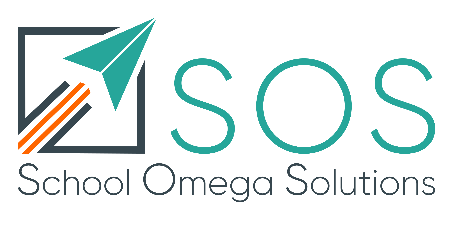 Julie Norman Version 1 05 01 2020Location KnowledgePlace Knowledge Human & Physical GeographyGeographical Skills and FieldworkYear 1Year 2Year 3Year 4Year 5Year 6